                     Антинаркотическая акция 
                               «Сообщи, где торгуют смертью»
                         стартует в Тульской области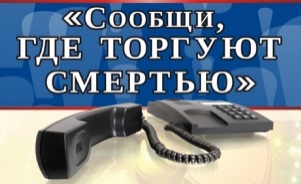 В соответствии с письмом Аппарата антинаркотической комиссии в Тульской области от 16.03.2020 № 36-06/456 управление образования администрации города Тулы информирует о проведении  с 16 по 27 марта 2020 года первого этапа Общероссийской антинаркотической акции «Сообщи, где торгуют смертью» .Целью акции является привлечение общественности к участию в противодействии незаконному обороту наркотиков, организация в круглосуточном режиме работы «телефонов доверия» для получения информации о фактах незаконного оборота и пропаганды наркотиков, а также обращений и предложений граждан и представителей общественных организаций по вопросам совершенствования деятельности, направленной на профилактику наркомании, лечение и реабилитацию наркозависимых лиц.Управлением МВД России по Тульской области для организации данной работы обеспечена работа круглосуточного «телефонного доверия» 32-22-49. Обеспечена работа телефонных номеров дежурных частей территориальных органов МВД России на районном уровне. Телефонный справочник 
дежурных частей УМВД России по Тульской области 1УМВД России по Тульской области32-22-492УКОН УМВД России по Тульской области 35-18-603УМВД России по г. Туле32-49-02, 32-49-60, 32-49-614Отдел полиции «Криволученский» УМВД России по г. Туле45-94-10, 32-24-955Отдел полиции «Зареченский» УМВД России по г. Туле32-40-00, 32-40-026Отдел полиции «Привокзальный» УМВД России по г. Туле32-47-02, 32-47-007Отделение полиции «Косогорское» УМВД России по г. Туле23-03-918Отдел полиции «Советский» УМВД России по г. Туле32-48-00, 32-48-029Отдел полиции «Центральный» УМВД России по г. Туле32-46-02, 31-14-7710Отдел полиции «Скуратовский» УМВД России по г. Туле31-40-22, 31-37-4311Отдел полиции «Ленинский» УМВД России по г. Туле72-50-0212Отделение полиции «Ильинское» УМВД России по г. Туле 72-14-2313МОМВД России «Алексинский»32-30-53, (48753) 4-35-41, 4-00-0214МОМВД России Белёвский32-30-42, (48742) 4-14-0215Отделение полиции «Арсеньевское»32-30-33, (48733) 21-3-7016Отделение полиции «Одоевское»32-30-36, (48736) 4-10-0217МОМВД России Богородицкий32-30-61, (48761) 2-14-0218Отделение полиции «Воловское»32-30-68,(48768) 2-14-0219ОМВД России по Венёвскому району32-30-45,(48745) 2-28-4720ОМВД России по г. Донской32-30-46, (48746) 5-04-7621МОМВД России Ефремовский32-30-41, (48741) 6-03-8822Пункт полиции «Каменский»32-30-44,(48744) 2-11-0223МОМВД России Кимовский32-30-35,(48735) 5-96-5224Отделение полиции «Куркинское»32-30-43,(48743) 2-16-7725ОМВД России по Киреевскому району32-30-54,(48754) 6-22-8626ОМВД России по г. Новомосковску32-30-62,(48762) 6-22-7327МОМВД России «Плавский»32-30-52,(48752) 2-13-6828Отдел полиции «Чернский»32-30-56,(48756) 2-14-5829Отделение полиции «Тепло-Огаревское»32-30-55,(48755) 2-11-0230МОМВД России Суворовский32-30-63, (48763) 2-48-7331Отделение полиции «Дубенское»32-30-32,(48732) 2-14-3632ОМВД России по Узловскому району32-30-31,(48731) 6-02-0233ОМВД России по Щёкинскому району32-30-51,(48751) 5-39-3234ОМВД России по Ясногорскому району32-30-66,(48766) 2-14-7835Отделение МВД России по Заокскому району(48734) 2-18-69